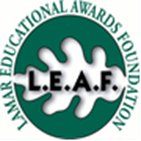    Lamar Educational Awards Foundation    2020-21 Teacher/School Grant ApplicationPlease note that you can use this document for reference & as a draft to submit for principal approval; however only Jot Form Submissions will be graded.The goal of the Foundation Program Allocations Committee’s goal is to select projects for funding, which stimulate students’ creativity and expand the existing curriculum.  To insure anonymity during the selection process, the committee members will not have access to applicants’ names.  With the exception of this cover page, do not include your name or the name of your school in the body of your application or attachments.  The amount of the award is up to $1,500 for individual teacher and $4,000 for school grants.  Application Deadline for grants is Wednesday, September 23, 2020 at the Foundation OfficeName of Applicant(s):School:Grade:								 Subject(s):Project Title:	Single Teacher Grant (up to $1,500)			School Grant (up to $4,000)Total dollar amount of grant request: In the event a recipient of a teacher grant transfers to another school within the district, the teacher may transfer the grant program to the transfer school, if the principal of the original school approves and provided the transfer is to a compatible grade level. If the transferring teacher is one member of a group grant, the grant will remain at the school awarded the grant.  As a condition of this grant, I will complete an evaluation form (to be furnished by the Foundation).Signature of Applicant(s):		__________________________	      _____________________________	      _________________________________________________________	      _____________________________	      _______________________________I certify that this would be a good use of funds for our school based on goals cited in the campus improvement plan.Signature of Supervisor/Principal: ____________________________________________***Only send one copy of this page***                      Lamar Educational Awards Foundation                 2020-21 Teacher/School Grant ApplicationProject Title:                      Lamar Educational Awards Foundation               2020-21   Teacher/School Grant Application                                                SCORING RUBRIC*Grants scoring below 70 will not be funded. Project Overview – 45%Provide a detailed description of the project including the targeted audience and intended use of supplies or services requested. Describe how this project will enrich the educational experiences and/or well-being of students in a creative and innovative way. List the targeted audience, project scope (anticipated number of students impacted this year) and the anticipated longevity of the project (year to year use). Project Objectives – 45%Describe the goal of this project (the overarching purpose)Provide measurable short-term and long-term objectives for this project. (measurable steps taken to meet the goal)Explain what evaluations will be used to determine success in meeting the goals described. Budget – 10%Provide a detailed itemization of all costs.135WeightMax Score ScoreProject Overview- 45%Project Overview- 45%Project Overview- 45%Project Overview- 45%Project Overview- 45%Project Overview- 45%Project Overview- 45%Creative & InnovativeProvides little or no evidence that project will enrich the educational experience in a creative and innovative wayProvides some evidence that project will enrich the educational experience in a creative and innovative wayProvides clear evidence that project will enrich the educational experience in a creative and innovative wayX525Detailed Description Includes only a brief description of the project. Includes moderate level of detail and describes how project relates to studentsIncludes a detailed description of project, identifies the target audience and provides detail for supplies and/or service requested. X210Targeted audienceProvides little or no detail of student groups supported by this projectProvides generalized detail of student groups supported by this projectProvides specific detail of student groups supported by this projectX15Project scope Minimal number of students impacted Average number of students impacted Maximized resources with a large number of students impactedX15Project Objectives- 45%Project Objectives- 45%Project Objectives- 45%Project Objectives- 45%Project Objectives- 45%Project Objectives- 45%Project Objectives- 45%Project goalNo or unclear overarching goal of project statedVague or generalized goal of project statedOverarching goal and purpose of project is clear and specificX420Project objectivesNo short-term or long-term measures for reaching goal establishedMinimal short-term or long-term measures or checkpoints for reaching goal are establishedClear and precise short term and long-term measures are identified for reaching project goalX315Project evaluationNo project evaluation tool is established to measure successVague or generalized evaluation tool is describedA clear and precise project evaluation protocol is established to ensure goal is metX210Project Budget & Miscellaneous - 10%Project Budget & Miscellaneous - 10%Project Budget & Miscellaneous - 10%Project Budget & Miscellaneous - 10%Project Budget & Miscellaneous - 10%Project Budget & Miscellaneous - 10%Project Budget & Miscellaneous - 10%Detailed itemizationBudget provides little or no description of costs; budget plan is not completeProvides vague or brief description of costs; limited details providedProvides specific description of costs and how money will be spent and additional resources provided to support budgetX15Spelling & GrammarGrant contains significant errors in grammar or spelling.Grant contains some errors in grammar or spelling.Grant is professionally written with no grammar or spelling errors.  X15PROJECT TOTALPROJECT TOTALPROJECT TOTALPROJECT TOTALPROJECT TOTAL100